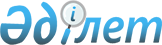 О внесении дополнений в решение 2 сессии Нуринского районного маслихата от 16 февраля 2012 года № 22 "Об утверждении Правил предоставления жилищной помощи населению Нуринского района"
					
			Утративший силу
			
			
		
					Решение XXVII сессии Нуринского районного маслихата Карагандинской области от 29 августа 2018 года № 274. Зарегистрировано Департаментом юстиции Карагандинской области 10 сентября 2018 года № 4934. Утратило силу решением Нуринского районного маслихата Карагандинской области от 26 июня 2024 года № 98
      Сноска. Утратило силу решением Нуринского районного маслихата Карагандинской области от 26.06.2024 № 98 (вводится в действие по истечении десяти календарных дней после дня его первого официального опубликования).
      В соответствии со статьей 6 Закона Республики Казахстан от 23 января 2001 года "О местном государственном управлении и самоуправлении в Республике Казахстан", пунктом 2 статьи 97 Закона Республики Казахстан от 16 апреля 1997 года "О жилищных отношениях", постановлением Правительства Республики Казахстан от 30 декабря 2009 года № 2314 "Об утверждении Правил предоставления жилищной помощи", районный маслихат РЕШИЛ:
      1. Внести в решение  Нуринского районного маслихата от 16 февраля 2012 года № 22 "Об утверждении Правил предоставления жилищной помощи населению Нуринского района" (зарегистрировано в Реестре государственной регистрации нормативных правовых актов за № 8-14-170, опубликованно в газете "Нұра" от 7 апреля 2012 года № 14 (5248) следующие дополнения:
      в Правилах предоставления жилищной помощи населению Нуринского района, определенных указанным решением:
      1) пункт 1 дополнить подпунктом 1-1) следующего содержания:
      "1-1) некоммерческое акционерное общество "Государственная корпорация "Правительство для граждан" (далее – Государственная корпорация) – юридическое лицо, созданное по решению Правительства Республики Казахстан, для оказания государственных услуг в соответствии с законодательством Республики Казахстан, организации работы по приему заявлений на оказание государственных услуг и выдаче их результатов услугополучателю по принципу "одного окна", а также обеспечения оказания государственных услуг в электронной форме;";
      2) пункт 3 дополнить подпунктами 3-1 и 3-2 следующего содержания: 
      "3-1. Семья (гражданин) (либо его представитель по нотариально заверенной доверенности) вправе обратиться в Государственную корпорацию или на веб-портал "электронного правительства" за назначением жилищной помощи один раз в квартал.
      3-2. Срок рассмотрения документов и принятия решения о предоставлении жилищной помощи либо мотивированный ответ об отказе со дня принятия полного комплекта документов от Государственной корпорации составляет восемь рабочих дней.";
      3) пункт 18 дополнить пунктами 18-1, 18-2, 18-3, 18-4, 18-5 и 18-6 следующего содержания:
      "18-1. При приеме документов через Государственную корпорацию услугополучателю выдается расписка о приеме соответствующих документов.
      18-2. В случае представления неполного пакета документов, предусмотренного пунктом 18 настоящих Правил, работник Государственной корпорации выдает расписку об отказе в приеме документов.
      18-3. В случае обращения через веб-портал "электронного правительства", услугополучателю в "личный кабинет" направляются статус о принятии запроса на оказание государственной услуги, а также уведомление с указанием даты и времени получения результата государственной услуги.
      18-4. Государственная корпорация принимает заявление посредством информационной системы и направляет его в уполномоченный орган, осуществляющий назначение жилищной помощи.
      18-5. Уполномоченный орган отказывает в предоставлении жилищной помощи на основании установления недостоверности документов, представленных семьей (гражданином) (либо его представителем по нотариально заверенной доверенности), и (или) данных (сведений), содержащихся в них, и в течение 5 (пять) рабочих дней со дня подачи заявления направляет заявителю мотивированный отказ посредством веб-портала "электронного правительства" либо Государственной корпорации. 
      18-6. Решение о назначении жилищной помощи либо мотивированный ответ об отказе в предоставлении услуги принимается уполномоченным органом, осуществляющим назначение жилищной помощи. Уведомление о назначении либо мотивированный ответ об отказе в назначении жилищной помощи направляется в Государственную корпорацию или "личный кабинет" в виде электронного документа.".
      2. Контроль за исполнением настоящего решения возложить на постоянную комиссию районного маслихата по социально-культурному развитию и социальной защиты населения (Т. Юнгенштейн).
      3. Настоящее решение вводится в действие по истечении десяти календарных дней после дня его первого официального опубликования.
					© 2012. РГП на ПХВ «Институт законодательства и правовой информации Республики Казахстан» Министерства юстиции Республики Казахстан
				
      Председатель сессии 

А. Болатхан

      Секретарь районного маслихата 

Т. Оспанов
